At 6:31pm, Kevin Thompson welcomed everyone and called the meeting to order.A brief introductions of individuals present ensued.Kevin Thompson – PresidentJames Dietrich – SecretaryBrian Treece – Vice PresidentDennis Fazio – TreasurerPatty Wycoff – Neighborhood CoordinatorDennie Juillerat – Area 3 RepVida Ditter – Area 6Jessica Wiley Area 3 RepJay Peterson – Area 6 RepBarry Schade – Area 6CouncilpersonAdam Malone – Area 3Susu Jeffrey – Area 2Chris Etz – Area 4 RepAndrew Jansen – Area 5Yolanda Petkova – Area GuestsLisa Goodman – Area 6 and Minneapolis CityGeorge PuzakPaul Miller, City of Minneapolis Public WorksRachel Auerbach, Metro TransitSophia Ginis – Metro TransitTom Hoch – Lowry HillWith no changes or additions, Kevin Thompson moved to approval of today’s agenda. Seconded. Motion carried.With no changes noted, Jessica Wiley moved to approve of minutes of last month’s meeting. Seconded. Motion carried.Councilmember Lisa Goodman gave a report from the City of Minneapolis.Lunch with Lisa occurs on September 27th. The topic will be Peavey Plaza which is at approximately 60% design complete. Lisa expects a substantial turnout. October’s Lunch with Lisa will be a presentation by the Superbowl Host Committee.Street sweeping starts on October 16th. Please take note to move your cars accordingly.The City is sponsoring a low-cost animal vaccination program for cats and dogs. This program includes vaccinations for rabies, feline distemper, canine distemper, or a microchip. The services are $10 each or all for $25.Mayor Hodges delivered the budget. This proposal included new spending items in the City including jobs and projects. Bryn Mawr would see an approximate 11-13% property tax increase and potential levies. More information can be found here: http://www.ci.minneapolis.mn.us/finance/budget/city-budget_index.Early voting for municipal elections opens on Friday September 22nd at the Public Service Center at 250 S 4th St, Room 510. Minneapolis, MN 55415. Those who wish can vote between Sept 22nd and November 11th, or you can request a no-excuse absentee ballot. There is still a shortage of volunteers for election day. Call Ruth in the elections office to volunteer.Dennis Fazio graciously reviewed phone options for BMNA.org main number. By using Google Voice light, BMNA can have a phone number with forwarding options and save over $1200/year. BMNA could have the main number forwarded to the Neighborhood Coordinator. Consideration was also given to purchasing a separate cell phone that can be passed as needed to officers. Dennis Fazio will work within the group to create the solution.Dennis also discussed consolidating funds in different locations into a single account, in particular by closing a money market account at Capital One. Motion by Jay Peterson to authorize closing the Capital One money market account and move the funds to the BMNA checking account at Sunrise bank. Motion carriedSophia Ginis, Met Council/Metro Transit gave a review of the proposed wall related to the SWLRT which is being required by BNSF. Sophia showed an overlay of the upcoming Bryn Mawr station. The wall would be 10 ft high, and 3ft wide on the freight rail side. With the ground build up next to the rails, the passengers should still be able to see over the wall from the train. There was discussion around how pedestrians will be able to cross the wall. There is no current solution as yet. Sophia also presented a notice that Olson Memorial Highway will be closed for 12 days while Route 9 is rerouting.Kevin Thompson discussed an opportunity for BMNA to co-sponsorship two Ward 7 City Council Candidate Forums. This opportunity requires no funding or additional expense to BMNA. Jay Peterson moved to cosponsor the forum. Seconded. Motion passed.There is an additional opportunity to host an additional forum occurring on the 28th. BMNA will ask for some donations to cover expenses, up to $200. Kevin Thompson moved that we sponsor this additional event. Seconded. Motion carried.Patty Wycoff, our neighborhood coordinator, gave her report.  Welcome packets for Area Reps are here. Come get them! The Sip and Stroll is coming up. This is a great way to reconnect with local businesses. Included in the event is Bliss, which took over the former Trappings space.Harvest dinner is scheduled for Thursday November 16th.BMNA has raised almost $7000 in membership dues without the usual spend on marketing. However our goal is $10000 to offset our expenses. Email notifications have been effective at reaching many Bryn Mawr residents; Next Door reaches a further 1200.Patty also read an unsolicited Thank You to the BMNA Facebook inbox in appreciation of the gardens throughout Bryn Mawr. “I just finished walking my dog and I wanted to say thank you to the Bryn Mawr Garden Committee in appreciation for doing just an amazing job with the gardens. I’m not a botanist, but it seems like they had a mission to build butterfly gardens? Lots to look at, smell, and enjoy.”Jay Peterson gave a quick update from the Webmaster. The photo galleries are up on the webpage bmna.org/gallery. You can post images from events, occurrences, or just imagery captured in Bryn Mawr. Go look, enjoy, and share your own photos! On Tuesday the 26th, the photographer group will be meeting at 5:30 at Cuppa Java to walk the neighborhood and capture the scenery. All are welcome!Dennie Juillerat is looking for feedback on the idea posted on the Bugle. If you have some to share, please do.Kevin Thompson gave a quick update from the Gardens Committee. The committee is looking at extending the garden’s impact down cedar lake. Kevin is suggesting using some of the NRP funds dedicated to beautification down Cedar Lake to Oliver. This will allow businesses to use the funds to beautify their space as they see fit.Jessica Wiley gave an update from the Community Projects. Look for ideation options in the Bugle in the coming months and submit your ideas! Patty Wycoff, Events Committee, mentioned that the Sip and Stroll coming up on October 12th. Plan to be there and enjoy friends and neighbors!Chris Etz gave an update on Safety/Traffic Committee. The new sign is up after receiving insurance funds. The sign will be continued to moved throughout the neighborhood. And, the little green men on Russell and Cedar Lake Road have been moved back to the sidewalks. The ROC/Basset Creek Valley Update meets next week on the 17th and Vida Ditter expects Leef properties.JoEllyn Jolestad gave an update on the Bugle. October bugle readership is begining to pick up with the number of activities that occur. Lynda Shaheen is teed up for the October article. A Thank You for the article on politics was presented by Kevin.Vida Ditter suggested a Welcome to the Neighborhood meeting for new neighbors.With no further questions or comments, Vida Ditter moved to adjourn. Seconded. Motion adjourned.Adjourn by 8:15 p.m.		NEXT BOARD MEETING: 	Wednesday, October 11, 2017     6:30 p.m., Bryn Mawr Elementary School, CafeteriaUPCOMING EVENTS:  	Sip and Stroll coming up. October 12th		Harvest Dinner Thursday, November 16th.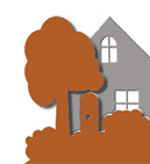 BRYN MAWR NEIGHBORHOOD ASSOCIATION Board Meeting MinutesWednesday, September 13, 2017 6:30– 8:15 PMBryn Mawr Elementary (Cafeteria)